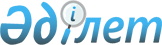 Павлодар ауданында тұрғын үй көмегін көрсетудің мөлшері мен тәртібін айқындау туралыПавлодар облысы Павлодар аудандық мәслихатының 2024 жылғы 22 мамырдағы № 18/160 шешімі. Павлодар облысының Әділет департаментінде 2024 жылғы 24 мамырда № 7547-14 болып тіркелді
      Қазақстан Республикасының "Қазақстан Республикасындағы жергілікті мемлекеттік басқару және өзін-өзі басқару туралы" Заңының 6-бабына, Қазақстан Республикасының "Тұрғын үй қатынастары туралы" Заңының 97-бабына, Қазақстан Республикасының өнеркәсіп және құрылыс министрінің 2023 жылғы 8 желтоқсандағы "Тұрғын үй көмегін беру қағидаларын бекіту туралы" № 117 бұйрығына сәйкес, Павлодар аудандық мәслихаты ШЕШІМ ҚАБЫЛДАДЫ:
      1. Павлодар ауданында тұрғын үй көмегін көрсетудің мөлшері мен тәртібі осы шешімнің қосымшасына сәйкес айқындалсын.
      2. Осы шешім оның алғашқы ресми жарияланған күнінен кейін күнтізбелік он күн өткен соң қолданысқа енгізіледі. Павлодар ауданында тұрғын үй көмегін көрсетудің мөлшері мен тәртібі 1 - тарау. Жалпы ережелер
      1. Тұрғын үй көмегі жергілікті бюджет қаражаты есебінен Павлодар ауданында аумағындағы тұрақты тіркелген және тұратын, Қазақстан Республикасының аумағындағы жалғыз тұрғынжайы ретінде меншік құқығында тұрғын аз қамтылған отбасыларға (азаматтарға), сондай-ақ мемлекеттік тұрғын үй қорынан берілген тұрғынжайды және жеке тұрғын үй қорынан жергілікті атқарушы орган жалдаған тұрғынжайды жалдаушыларға (қосымша жалдаушыларға):
      кондоминиум объектісін басқаруға және кондоминиум объектісінің ортақ мүлкін күтіп-ұстауға, оның ішінде кондоминиум объектісінің ортақ мүлкін күрделі жөндеуге жұмсалатын шығыстарға;
      коммуналдық қызметтерді және телекоммуникация желісіне қосылған телефон үшін абоненттік төлемақының өсуі бөлігінде байланыс қызметтерін тұтынуға;
      мемлекеттік тұрғын үй қорынан берілген тұрғынжайды және жеке тұрғын үй қорынан жергілікті атқарушы орган жалға алған тұрғынжайды пайдаланғаны үшін шығыстарды төлеуге беріледі.
      Аз қамтылған отбасылардың (азаматтар) тұрғын үй көмегін есептеуге қабылданатын шығыстары жоғарыда көрсетілген бағыттардың әрқайсысы бойынша шығыстардың жиыны ретінде айқындалады.
      2. Тұрғын үй көмегін тағайындау "Жұмыспен қамту және әлеуметтік бағдарламалар бөлімі" мемлекеттік мекемесімен (бұдан әрі – уәкілетті орган) жүзеге асырылады.
      3. Тұрғын үй көмегі кондоминиум объектісін басқаруға және кондоминиум объектісінің ортақ мүлкін күтіп-ұстауға, оның ішінде кондоминиум объектісінің ортақ мүлкін күрделі жөндеуге жұмсалатын шығыстарды, коммуналдық қызметтерді және телекоммуникация желісіне қосылған телефон үшін абоненттік төлемақының өсуі бөлігінде байланыс қызметтерін тұтынуға, мемлекеттік тұрғын үй қорынан берілген тұрғынжайды және жеке тұрғын үй қорынан жергілікті атқарушы орган жалдаған тұрғынжайды пайдаланғаны үшін шығыстарды төлеу сомасы мен аз қамтылған отбасылардың (азаматтардың) осы мақсаттарға жұмсайтын шығыстарының жергілікті өкілді органдар 5 (бес) пайыздан асырмай белгілеген шекті жол берілетін деңгейінің арасындағы айырма ретінде айқындалады. 2- тарау. Тұрғын үй көмегін көрсетудің мөлшері
      4. Тұрғын үй көмегін тағайындау кезінде бір адамға 15 (он бес) шаршы метрден кем емес және 18 (он сегіз) шаршы метрден артық емес, бірақ бір бөлмелі пәтерден немесе жатақханадағы бөлмеден кем емес аудан нормасы қабылданады.
      5. Қазақстан Республикасының Цифрлық даму, инновациялар және аэроғарыш өнеркәсібі министрінің 2023 жылғы 28 шiлдедегi "Әлеуметтік қорғалатын азаматтарға телекоммуникация қызметтерін көрсеткені үшін абоненттік төлемақы тарифтерінің өсуін өтеу мөлшерін айқындау және қағидаларын бекіту туралы" № 295/НҚ бұйрығына сәйкес жүзеге асырылады. 3- тарау. Тұрғын үй көмегін көрсетудің тәртібі
      6. Тұрғын үй көмегін тағайындау үшін аз қамтылған отбасы (азамат) (немесе оның сенiмхатқа, заңдарға, сот шешiмiне не әкiмшiлiк құжатқа негiзделген өкiлi) "Азаматтарға арналған үкімет" мемлекеттік корпорациясы" (бұдан әрі – Мемлекеттік корпорация) немесе "электрондық үкімет" веб-порталына мынадай құжаттар тізбесімен жүгінеді:
      1) Мемлекеттік корпорацияға;
      жеке басын куәландыратын құжат (жеке басын сәйкестендіру үшін);
      тұрғын үй көмегін көрсету қағидаларының 1 - қосымшасына сәйкес нысан бойынша өтініші;
      отбасының табысын растайтын құжаттар (тиісті мемлекеттік ақпараттық жүйелерден алынатын мәліметтерді қоспағанда);
      жұмыс орнынан анықтама не жұмыссыз тұлға ретінде тіркелгені туралы анықтама (тиісті мемлекеттік ақпараттық жүйелерден алынатын мәліметтерді қоспағанда);
      балаларға және басқа да асырауындағы адамдарға алимент туралы мәліметтер;
      банктік шот;
      тұрғын үйді (тұрғын ғимаратты) күтіп-ұстауға арналған ай сайынғы жарналардың мөлшері туралы шоттар;
      коммуналдық қызметтерді тұтыну шоттары;
      телекоммуникация қызметтері үшін түбіртек-шот немесе байланыс қызметтерін көрсетуге арналған шарттың көшірмесі;
      жергілікті атқарушы орган ұсынған жеке тұрғын үйді қорынан жергілікті атқарушы орган жалғанда тұрғын үйді пайдаланған үшін жалдау ақысының молшері туралы шот;
      2) "электрондық үкіметтің" веб-порталына:
      аз қамтылған отбасының (азаматтың) электрондық цифрлық қолтаңбамен куәландырылған электрондық құжат нысанындағы сұрау салу;
      отбасының табысын растайтын құжаттардың электрондық көшірмесі;
      жұмыс орнынан анықтаманың электрондық көшірмесі не жұмыссыз адам ретінде тіркелгені туралы анықтама;
      балаларға және басқа да асырауындағы адамдарға алимент туралы мәліметтердің электрондық көшірмесі;
      банктік шоттың электрондық көшірмесі;
      тұрғын үйді (тұрғын ғимаратты) күтіп-ұстауға арналған ай сайынғы жарналардың мөлшері туралы шоттың электрондық көшірмесі;
      коммуналдық қызметтерді тұтыну шотының электрондық көшірмесі;
      телекоммуникация қызметтері үшін түбіртек-шоттың электрондық көшірмесі немесе байланыс қызметтерін көрсетуге арналған шарттың көшірмесі;
      жергілікті атқарушы орган ұсынған жеке тұрғын үй қорынан жергілікті атқарушы орган жал даған тұрғын үйді пайдаланғаны үшін жалдау ақысының мөлшері туралы шоттың электрондық көшірмесі.
      7. Құжаттарды қарау және тұрғын үй көмегін көрсету туралы шешім қабылдау немесе көрсетуден бас тарту туралы дәлелді жауап беру мерзімі Мемлекеттік корпорациядан немесе "электрондық үкіметтің" веб-порталынан құжаттардың толық топтамасын қабылдаған күннен бастап 8 (сегіз) жұмыс күнін құрайды.
      8. Тұрғын үй көмегі ағымдағы тоқсанда қужаттарды тапсыру уақытына қарамастан өткен тоқсанның тұрғын үйді ұстауга және коммуналдық қызметтерге кеткен жиынтық кіріс пен шығыстар бойынша бір тоқсан мерзімге тағайындалады.
      9. Аз қамтылған отбасының (азаматтың) жиынтық табысы уәкілетті органмен Қазақстан Республикасы Өнеркәсіп және құрылыс министрінің 2023 жылғы 8 желтоқсандағы "Тұрғын үй көмегін беру қағидаларын бекіту туралы" № 117 айқындалған тәртіпте, тұрғын үй көмегін тағайындауға өтініш жасаған тоқсанның алдындағы тоқсанына есептеледі.
      10. Аз қамтылған отбасы (азамат) (немесе нотариалды куәландырған сенімхат бойынша оның өкілі) қайта өтініш берген кезде, өтініш бергенге дейін өткен тоқсан үшін отбасының кірістерін растайтын құжаттарды және коммуналдық шығыстардың шоттарын ғана ұсынады.
      11. Аз қамтылған отбасыларға (азаматтарға) тұрғын үй көмегін төлеуді уәкілетті орган жергілікті өкілді органдар айқындаған тәртіппен екінші деңгейдегі банктер арқылы жүзеге асырады.
      12. Отбасы тұрғын үй көмегін заңсыз тағайындауға алып келген көрінеу жалған ақпарат және (немесе) дәйексіз құжаттар берген кезде өтініш беруші мен оның отбасына атаулы әлеуметтік көмек төлеу оның тағайындалған бүкіл кезеңі үшін тоқтатылады.
      13. Мемлекеттік қызметтер көрсету мәселелері бойынша көрсетілетін қызметті берушінің және (немесе) оның лауазымды адамдарының шешімдеріне, әрекеттеріне (әрекетсіздігіне) шығымдану тәртібі қолданыстағы заңнамаға сәйкес жүргізіледі.
					© 2012. Қазақстан Республикасы Әділет министрлігінің «Қазақстан Республикасының Заңнама және құқықтық ақпарат институты» ШЖҚ РМК
				
      Павлодар аудандық мәслихатының төрағасы 

Ж. Шугаев
Павлодар аудандық
мәслихатының 2024 жылғы
22 мамырдағы № 18/160
шешіміне қосымша